Plan de manejo de enfermedades transmisibles a nivel escolarPlantilla para el año escolar 2023-2024Insertar el logotipo del distrito
Información sobre la escuela, el distrito o el programaNombre e identificación del distrito o distrito de servicios educativos: __________________________________________________________________Nombre de la escuela o programa: _______________________________________________________Nombre y cargo de la persona de contacto: ________________________________________________________Teléfono de contacto: ____________________________	Correo electrónico de contacto: ______________________________Tabla 1. Identificar las funciones fundamentales para el manejo de las enfermedades transmisibles. Clarificar las responsabilidades relacionadas con la respuesta a las enfermedades transmisibles es un primer paso para mantener a las comunidades sanas y seguras. En general, las decisiones sobre la salud y la seguridad de las escuelas son responsabilidad de los funcionarios escolares y del distrito. Junto con los funcionarios de salud pública locales, los administradores de la escuela o el distrito deben consultar a una variedad de personas al tomar decisiones sobre la salud y la seguridad en la escuela. Tabla 2. 						Funciones y responsabilidadesPreparar a una escuela para el manejo de un caso o evento de enfermedad transmisible requiere de un enfoque inclusivo e integral para proteger el acceso al aprendizaje presencial para todos los estudiantes. En esta sección se ofrecen los recursos sugeridos para ayudar a prepararse para el manejo de las enfermedades transmisibles y, al mismo tiempo, centrarse en una respuesta equitativa y solidaria. Identificar los planes y herramientas existentes del distrito o la escuela que puedan utilizarse para centrar la equidad en la prevención, la respuesta y la recuperación de los casos de brotes (por ejemplo, planes, posiciones/objetivos/herramientas de decisión de equidad del distrito o la escuela, protocolos de comités o equipos de equidad, sistemas distritales o escolares para incluir la voz de los estudiantes, los acuerdos existentes o los modelos de participación o consulta con la comunidad, la consulta tribal, etc.)INSERTAR INSERTAR INSERTARTabla 3. 							Centrar la equidad educativaLa planificación y la implementación de medidas proactivas de mitigación de la salud y la seguridad ayudan a las escuelas a reducir la transmisión de enfermedades transmisibles dentro del entorno escolar para los estudiantes, el personal y los miembros de la comunidad. Las enfermedades transmisibles, como el norovirus, la gripe y el COVID-19, seguirán circulando en nuestras comunidades y escuelas. Las escuelas utilizarán diferentes medidas de mitigación basadas en los datos locales y en la observación de lo que sucede en sus escuelas (por ejemplo, la transmisión dentro de sus instalaciones y comunidades). En la siguiente sección, los equipos documentarán el enfoque de su escuela con respecto a las medidas de salud y seguridad recomendadas por los CDC, la OHA y el ODE desde el inicio del estudio y durante el aumento de la transmisión.Tabla 5. 							Medidas de mitigación de enfermedades transmisiblesLos ejercicios de capacitación son esenciales para prepararse y garantizar que las personas comprendan su función en un evento de enfermedad transmisible. Los ejercicios también pueden ayudar a identificar las deficiencias en la planificación, y así desarrollar y fortalecer el plan a lo largo del tiempo. Las escuelas, los distritos y los ESD deben programar el ejercicio de este plan una vez al año y cada vez que se hagan modificaciones para actualizar el plan. El plan, o los componentes del plan, se pueden probar mediante conversaciones, ejercicios de práctica u otras actividades. INSERTE EL ENLACE donde este plan esté disponible a la vista del público.Fecha de la última actualización: INSERTAR								Fecha de la última práctica: INSERTAR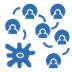 Políticas, protocolos, procedimientos y planes ya establecidosProporcione hipervínculos a cualquier documento u otro recurso que se utilice actualmente en su escuela o distrito. Considere agregar una breve descripción sobre cómo se usa cada uno en su escuela.Plan de manejo de enfermedades transmisibles del distrito escolarOAR 581-022-2220Medidas de exclusiónExclusión de los estudiantes y el personal a quienes se les diagnostican ciertas enfermedades transmisibles. OAR 333-019-0010Espacio de aislamientoRequiere un programa de servicios de salud orientado a la prevención que incluya un espacio dedicado para aislar a los estudiantes enfermos y brindar servicios a los estudiantes con necesidades de salud especiales.OAR 581-022-2220Plan de emergencia o plan de operaciones de emergenciaOAR 581-022-2225Planes de salud mental y bienestar, como los preparados para la Cuenta de inversión estudiantil (opcional) Identificar los planes y herramientas existentes del distrito o la escuela que puedan utilizarse para apoyar el bienestar y la salud mental de los estudiantes y el personal durante la prevención, la respuesta y la recuperación de los incidentes de un brote de enfermedades transmisibles. Consulte los documentos adicionales aquí: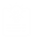 SECCIÓN 1. Clarificación de funciones y responsabilidadesMiembros del equipo de planificación escolarResponsabilidades:Contacto principal (nombre/cargo):Contacto alternativo:Líder del edificio/AdministradorEduca al personal, las familias y los estudiantes sobre las políticas relacionadas con los visitantes y los voluntarios, garantizando que se mantenga la salud y la seguridad. En consulta con los líderes del distrito y el personal de la LPHA, determina el nivel y el tipo de respuesta que se requiere/necesita. Actúa como un portavoz clave para comunicar asuntos relacionados con la salud entre los miembros de la comunidad escolar, los socios de salud y otros socios locales.Representante del equipo de seguridad escolar (o miembro del personal con conocimientos sobre los riesgos dentro de una escuela, la respuesta a emergencias o la planificación de operaciones)Capacita al personal al comienzo del año académico y a intervalos periódicos sobre los procedimientos de manejo de enfermedades transmisibles.Dirige el informe de eventos de enfermedades transmisibles, informando sobre la mejora continua del sistema de planificación, prevención, respuesta y recuperación.Representante de salud (asistente de salud, administrador, enfermero de la escuela/distrito, apoyo a ESD)Ayuda al líder o administrador del edificio a determinar el nivel y el tipo de respuesta necesarios.Informa a la LPHA sobre cualquier brote de enfermedad entre el personal o los estudiantes.Proporciona los registros y la información solicitados a la LPHA de manera oportuna.Personal de apoyo escolar según sea necesario (transporte, servicio de alimentos, mantenimiento/intendencia)Brinda asesoría sobre los procedimientos de prevención/respuesta que se requieren para mantener los servicios estudiantiles.Líder de comunicaciones (miembro del personal responsable de garantizar que se completen los mensajes internos/externos)Garantiza que se comunique información precisa, clara y oportuna, incluidas las personas que puedan haber estado expuestas, una descripción de la respuesta de la escuela y las medidas que los miembros de la comunidad pueden tomar para proteger su salud.Comparte comunicaciones en todos los idiomas relevantes para la comunidad escolar.Apoyo al liderazgo a nivel de distrito (miembro del personal para realizar consultas sobre un caso de enfermedad transmisible)Es responsable de la respuesta a las enfermedades transmisibles durante los periodos de alta transmisión en la comunidad en general. Puede actuar como apoyo a nivel escolar para que el líder o el administrador del edificio activen una respuesta a escala. Responde a las consultas de los medios de comunicación durante el evento sobre enfermedades transmisibles y se asegura de que los responsables de la comunicación sean oradores designados. Contacto principal dentro de la Autoridad Local de Salud Pública (LPHA, por sus siglas en inglés)Notifica al líder o administrador del edificio sobre un brote de enfermedades transmisibles y ofrece recomendaciones para la respuesta adecuada. Portavoz clave para la comunicación de asuntos relacionados con la salud con los miembros de la comunidad, el personal de los centros de salud y otros socios de la comunidad local.Otros miembros identificados por el equipo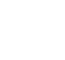 Sección 2. Equidad y continuidad de la educaciónPreparar un plan que se centre en la equidad y apoye la salud mentalRecursos sugeridos:Herramientas de decisión sobre equidad para líderes escolares Kit de herramientas de participación comunitariaKit de herramientas de consulta tribalRecomendación(es) de OHA/ODERespuesta:Describir cómo se garantizará la continuidad de la enseñanza para los estudiantes que puedan faltar a la escuela debido a una enfermedad. Describir cómo se identifica a las personas de su entorno escolar que se ven afectadas de manera desproporcionada por las enfermedades transmisibles y qué estudiantes y familias pueden necesitar un apoyo diferente o adicional.Describir el proceso mediante el cual la escuela implementará un plan diferenciado para las personas que se ven afectadas de manera desproporcionada, históricamente desatendidas o que corren un mayor riesgo de sufrir impactos negativos o complicaciones relacionadas con las enfermedades transmisibles.Describir el apoyo, la capacitación o la logística que deben existir para garantizar que las estrategias mencionadas se entiendan, implementen y supervisen correctamente.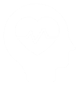 Sección 3. Prevención y respuesta a los brotes de enfermedades transmisibles: Implementar actividades de mitigación, responder a los periodos de aumento de la transmisión, reanudar la mitigación a nivel de referencia e informar sobre las acciones para mejorar el procesoRecursos sugeridos:Guía sobre enfermedades transmisibles para escuelas, que incluye información sobre:Pautas de exclusión basadas en los síntomas (páginas 8-12) Rutas de transmisión (páginas 29-32)Medidas de prevención o mitigación (páginas 5-6)Restricciones de asistencia a la escuela e informes (página 33) Pautas de los CDC para la prevención del COVID-19 en las escuelas K-12Apoyos para la continuidad de los servicios Recomendación(es) de OHA/ODEMedidas de salud y seguridad escalonadasDescribir qué medidas atenuantes implementará la escuela para reducir y responder a la propagación de enfermedades transmisibles y proteger la enseñanza presencial.VacunasLos CDC, la OHA y el ODE recomiendan la vacunación contra el COVID-19 para todas las personas elegibles. Indique si su escuela ofrecerá clínicas de vacunación contra el COVID-19 o avisos sobre dónde acceder a las vacunas en su comunidad. La ley exige que los niños que asisten a escuelas públicas y privadas, centros preescolares, guarderías y programas de Head Start en Oregon se vacunen. Casi todos los centros que brindan atención a los niños fuera del hogar requieren vacunas o una exención  o no médica para permanecer inscritos.Cubiertas facialesAislamiento Detección de síntomas Pruebas de diagnóstico de COVID-19La OHA ofrece a las escuelas un programa de pruebas de diagnóstico para todas las escuelas públicas y privadas de K-12 de Oregon. Indicar si su escuela ofrecerá pruebas de diagnóstico.Circulación y flujo de aireCohorteDistanciamiento físicoLavado de manosLimpieza y desinfecciónCapacitación y educación en salud pública